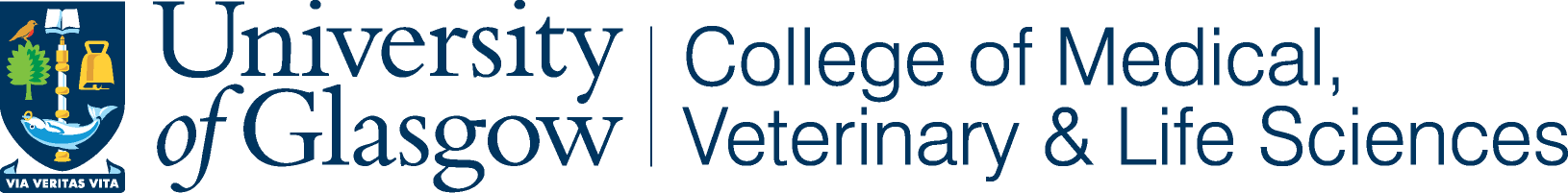 WORD COUNT FOR SUBMISSION OF THESES FOR EXAMINATIONNAME OF STUDENT: ……………………………………………………………………………………………………[BLOCK CAPITALS]STUDENT ID: DATE OF SUBMISSION OF SOFTBOUND THESIS: ……………………………………………………………..DEGREE: ………………………………………………………………………………………………………………..NUMBER OF WORDS: …………………………………………………………………………………………………SIGNATURE OF STUDENT: ………………………………………………………………………………………….Notes:MD and PhD thesis - a maximum number of words in the thesis 80,000 but no minimum number will apply. If the thesis does not comply with the regulations, the case for a longer or shorter length should be discussed with your Supervisor in advance of the thesis being sent to the Examiners. MSc(R) and MVM thesis - the maximum is set at 50,000 words; there is no minimum.The word count does not include wording on diagrams, references, bibliography, and appendices.